Základní škola Václava Havla, Poděbrady, Na Valech 45/II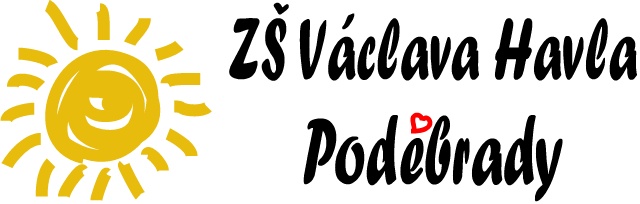 okres NymburkŽádost o prominutí či snížení úplaty ve školní družině na školní rok :_______________ Jméno a příjmení zák. zástupce:___________________________Žádám o prominutí či snížení úplaty ve školní družině na školní rok :__________________Příloha: potvrzení o sociálních dávkách, případně jiný doklad:________________________   pro syna /dceru/:____________________________třída:___________________________    Datum a podpis: